OBS501浊度传感器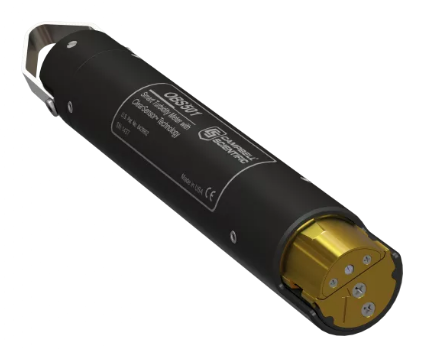 CampbellOBS501是一种具有主动防污能力的水下浊度探测器，可以更好地测量高浊度和低浊度的生物活性水，配备SDI-12数字处理接口，OBS501与OBS500相似，但在重泥沙条件下，OBS501具有更好的机械性能。优势与特点:后向和侧向双散射传感器用于测量浊度ClearSensorTM 防污损方法，用于在生物活性的水体中提供更好的测量快门/擦拭机制让镜头保持清洁可重复灌装的农药腔，防止污垢一次性的塑料套有利于清洁可选铜套管提供额外的保护（特别是在海水环境），或者一次性的塑料套管便于清洁技术参数：复合探头：90°侧散射和后散射双探头量程：0~4000NTU精度：读数的±2%或0.5NTU（取优者）工作温度范围从0°到40°C储存温度范围0°~ 40°C温度精度：±0.3℃发射器波长：850nm供电：9.6~18VDC耗电量：<200uA（静态时）；<40mA（工作时，通讯时）； 清洁器快门马达电耗：<380mA测量时间：<10s输出：SDI-12；RS-232；模拟0~5Vdc最大工作深度：100m(330英尺)直径：4.8厘米(1.88英寸)外形尺寸：4.8cm（直径）×27cm（长）重量：0.59kg直径4.8厘米(1.88英寸)最大电缆长度SDI-12或模拟：116m(380英尺)RS-232型：15米(50英尺)